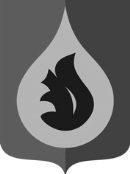 	АДМИНИСТРАЦИЯ	ГОРОДСКОго ПОСЕЛЕНИя федоровскийСУРГУТСКОГО РАЙОНАХАНТЫ-МАНСИЙСКОГО АВТОНОМНОГО ОКРУГА - ЮГРЫП О С Т А Н О В Л Е Н И Е«12» октября 2017 года                                                                                         №659-п/нпапгт. ФедоровскийОб утверждении перечня правовых актов,содержащих обязательные требования, соблюдениекоторых оценивается при проведении мероприятий по контролю при осуществлении муниципальногожилищного контроля за техническим состоянием и использованием муниципального жилищного фонда,своевременным выполнением работ по его содержаниюи ремонту и своевременной подготовкой к сезонной эксплуатацииВ соответствии с пунктом 1 части 2 статьи 8.2 Федерального закона от 26.12.2008 № 294-ФЗ «О защите прав юридических лиц и индивидуальных предпринимателей при осуществлении государственного контроля (надзора) и муниципального контроля», распоряжения Правительства Российской Федерации от 30.08.2017 №1868-р, в целях предупреждения нарушений юридическими лицами и индивидуальными предпринимателями обязательных требований, устранения причин, факторов и условий, способствующих нарушениям обязательных требований:1. Утвердить перечень правовых актов, содержащих обязательные требования, соблюдение которых оценивается при проведении мероприятий по контролю при осуществлении муниципального жилищного контроля за техническим состоянием и использованием муниципального жилищного фонда, своевременным выполнением работ по его содержанию и ремонту и своевременной подготовкой к сезонной эксплуатации согласно приложению к настоящему постановлению.2. Настоящее постановление вступает в силу после официального опубликования (обнародования).3. Контроль за выполнением постановления возложить на заместителя главы поселения - начальника управления ЖКХ, земельных и имущественных отношений администрации городского поселения Федоровский С.И.Пастушка.Глава городского поселенияФедоровский                                                                                                         Н.У.РудышинПриложение к постановлениюадминистрации городского поселения Федоровскийот 12.10.2017 №659-п/нпаПеречень актов,содержащих обязательные требования, соблюдение которых оцениваетсяпри проведении мероприятий по контролю при осуществлениимуниципального жилищного контроля за техническим состояниеми использованием муниципального жилищного фонда,своевременным выполнением работ по его содержаниюи ремонту и своевременной подготовкой к сезонной эксплуатации»Федеральные законыУказы Президента Российской Федерации, постановления и распоряжения Правительства Российской ФедерацииНормативные правовые акты федеральных органов исполнительной власти и нормативные документы федеральных органов исполнительной властиЗаконы и иные нормативные правовые акты субъектов Российской Федерации№Наименование и реквизиты актаКраткое описание круга лиц и (или) перечня объектов, в отношении которых устанавливаются обязательные требованияУказание на структурные единицы акта, соблюдение которых оценивается при проведении мероприятийпо контролю1Жилищный кодекс Российской Федерации лица, любой организационно-правовой формы, осуществляющие управленческую деятельность в многоквартирных домахраздел I, II, III, III.1, V, VI, VII, VIII Жилищного кодекса Российской Федерации, в том числе, Положения ст.ст. 44 - 48, ст.ст. 112, 113, ч.ч. 2, 3 ст. 135, ч.ч. 1, 2 ст. 136, ч.ч. 3, 12, 16 ст.ст. 157, 158, 161, ч.ч. 1, 2, 3 ст. 162, ч. 1 ст. 164, подп. 1.1 ч. 1 ст. 1652Кодекс об административных правонарушениях Российской Федерациилица, любой организационно-правовой формы, осуществляющие управленческую деятельность в многоквартирных домахст.ст. 7.21, 7.22, 7.23, ч.ч. 4 и 5 ст. 9.16 3Федеральный закон от 26.12.2008 № 294-ФЗ «О защите прав юридических лиц и индивидуальных предпринимателей при осуществлении государственного контроля (надзора) и муниципального контроля»лица, любой организационно-правовой формы, осуществляющие управленческую деятельность в многоквартирных домахв полном объёме4Федеральный закон от 23.11.2009 № 261-ФЗ «Об энергосбережении и о повышении энергетической эффективности, и о внесении изменений в отдельные законодательные акты Российской Федерации"лица, любой организационно-правовой формы, осуществляющие управленческую деятельность в многоквартирных домахстатья 12 части 4, 7№Наименование документа(обозначение)Сведения об утвержденииСведения об утвержденииКраткое описание круга лиц и (или) перечня объектов, в отношении которых устанавливаются обязательные требованияУказание на структурные единицы акта, соблюдение которых оценивается при проведении мероприятий по контролю1Правила содержания общего имущества в многоквартирном домеПравила содержания общего имущества в многоквартирном домеПостановление Правительства Российской Федерации от 13.08.2006 № 491 «Об утверждении Правил содержания общего имущества в многоквартирном доме и Правил изменения размера платы за содержание жилого помещения в случае оказания услуг и выполнения работ по управлению, содержанию и ремонту общего имущества в многоквартирном доме ненадлежащего качества и (или) с перерывами, превышающими установленную продолжительность»лица, любой организационно-правовой формы, осуществляющие управленческую деятельность в многоквартирных домах   в полном объёме2Правила предоставления коммунальных услуг собственникам и пользователям помещений в многоквартирных домах и жилых домовПравила предоставления коммунальных услуг собственникам и пользователям помещений в многоквартирных домах и жилых домовпостановление Правительства Российской Федерации от 06.05.2011 № 354 «О предоставлении коммунальных услуг собственникам и пользователям помещений в многоквартирных домах и жилых домов»лица, любой организационно-правовой формы, осуществляющие управленческую деятельность в многоквартирных домахв полном объёме3Правила осуществления деятельности по управлению многоквартирными домамиПравила осуществления деятельности по управлению многоквартирными домамипостановление ПравительстваРоссийской Федерацииот 15.05.2013 
№ 416 «О порядке осуществления деятельности по управлению многоквартирными домами»лица, любой организационно-правовой формы, осуществляющие управленческую деятельность в многоквартирных домахв полном объёме4Основы формирования индексов изменения размера платы граждан за коммунальные услуги в Российской ФедерацииОсновы формирования индексов изменения размера платы граждан за коммунальные услуги в Российской Федерациипостановление ПравительстваРоссийской Федерацииот 30.04.2014 № 400«О формировании индексов изменения размера платы граждан за коммунальные услуги в Российской Федерации»лица, любой организационно-правовой формы, осуществляющие управленческую деятельность в многоквартирных домахпункты 4, 5, 6,7, 8, 10, 635Правила установления и определения нормативов потребления коммунальных услуг и нормативов потребления коммунальных ресурсов в целях содержания общего имущества в многоквартирном домеПравила установления и определения нормативов потребления коммунальных услуг и нормативов потребления коммунальных ресурсов в целях содержания общего имущества в многоквартирном домепостановление ПравительстваРоссийской Федерацииот 23.05.2006 № 306 «Об утверждении Правил установления определения нормативов потребления коммунальных услуг и нормативов потребления коммунальных ресурсов в целях содержания общего имущества в многоквартирном доме»лица, любой организационно-правовой формы, осуществляющие управленческую деятельность в многоквартирных домахв полном объёме6Правила оказания услуг и выполнения работ, необходимых для обеспечения надлежащего содержания общего имущества в многоквартирном домеПравила оказания услуг и выполнения работ, необходимых для обеспечения надлежащего содержания общего имущества в многоквартирном домепостановление Правительства Российской Федерацииот 03.04.2013 № 290«О минимальном перечне услуг и работ, необходимых для надлежащего содержания общего имуществав многоквартирном доме, и порядке их оказания и выполнения»лица, любой организационно-правовой формы, осуществляющие управленческую деятельность в многоквартирных домахразделы I, II, III7Правила пользования газом в части обеспечения безопасности при использовании и содержании внутридомового и внутриквартирного газового оборудования при предоставлении коммунальной услуги по газоснабжениюПравила пользования газом в части обеспечения безопасности при использовании и содержании внутридомового и внутриквартирного газового оборудования при предоставлении коммунальной услуги по газоснабжениюпостановление Правительства Российской Федерации от 14.05.2013 № 410 "О мерах по обеспечению безопасности при использовании и содержании внутридомового и внутриквартирного газового оборудования"лица, любой организационно-правовой формы, осуществляющие управленческую деятельность в многоквартирных домахпункты 4 - 6, 8,10 - 12, 16 - 24, 32 - 34, 37 - 40, 42, 45, 71, 84№Наименование документа(обозначение)Сведения об утвержденииКраткое описание круга лиц и (или) перечня объектов, в отношении которых устанавливаются обязательные требованияУказание на структурные единицы акта, соблюдение которых оценивается при проведении мероприятий по контролю1Правила и нормы технической эксплуатации жилищного фондапостановление Государственного комитета Российской Федерации по строительству и жилищно-коммунальному комплексу от 27.09.2003 № 170 «Об утверждении Правил и норм технической эксплуатации жилищного фонда»лица, любой организационно-правовой формы, осуществляющие управленческую деятельность в многоквартирных домахв полном объёме№Наименование документа (обозначение) и его реквизитыКраткое описание круга лиц и (или) перечня объектов, в отношении которых устанавливаются обязательные требованияУказание на структурные единицы акта, соблюдение которых оценивается при проведении мероприятий по контролю1Закон Ханты-Мансийского автономного округа – Югры от 28.09.2012 № 115-оз «О порядке осуществления муниципального жилищного контроля на территории Ханты-Мансийского автономного округа – Югры и порядке взаимодействия органов муниципального жилищного контроля с органом государственного жилищного надзора Ханты-Мансийского автономного округа – Югры»органы местного     самоуправления в полном объёме